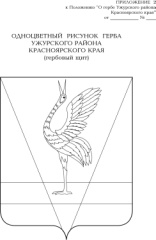 АДМИНИСТРАЦИЯ УЖУРСКОГО РАЙОНАКРАСНОЯРСКОГО КРАЯ                                               ПОСТАНОВЛЕНИЕ10.09.2020                                              г. Ужур                                              № 592Об индексации должностных окладов работников муниципального казенного учреждения «Служба заказчика» и муниципального казенного учреждения «Единая дежурно - диспетчерская служба Ужурского района»	В  соответствии с Законом  Красноярского края от  05.12.2019  № 8-3414  «О краевом бюджете на 2020 год и плановый период 2021-2022 годов»,   статьей 19 Устава Ужурского  района,  ПОСТАНОВЛЯЮ:1. Произвести с 1 октября  2020 года индексацию (увеличение) на 3,0 процента должностных окладов работников муниципального казенного учреждения «Служба заказчика» и муниципального казенного учреждения «Единая дежурно - диспетчерская служба Ужурского района».  2. Контроль  за выполнением настоящего постановления  оставляю за собой.3. Постановление вступает в силу в день, следующий за днем его официального опубликования в специальном выпуске газеты «Сибирский хлебороб». И.о. главы  района                                                                            Ю.П. Казанцев